PRIJAVNICA ZA IZBIRNE PREDMETE 2024/25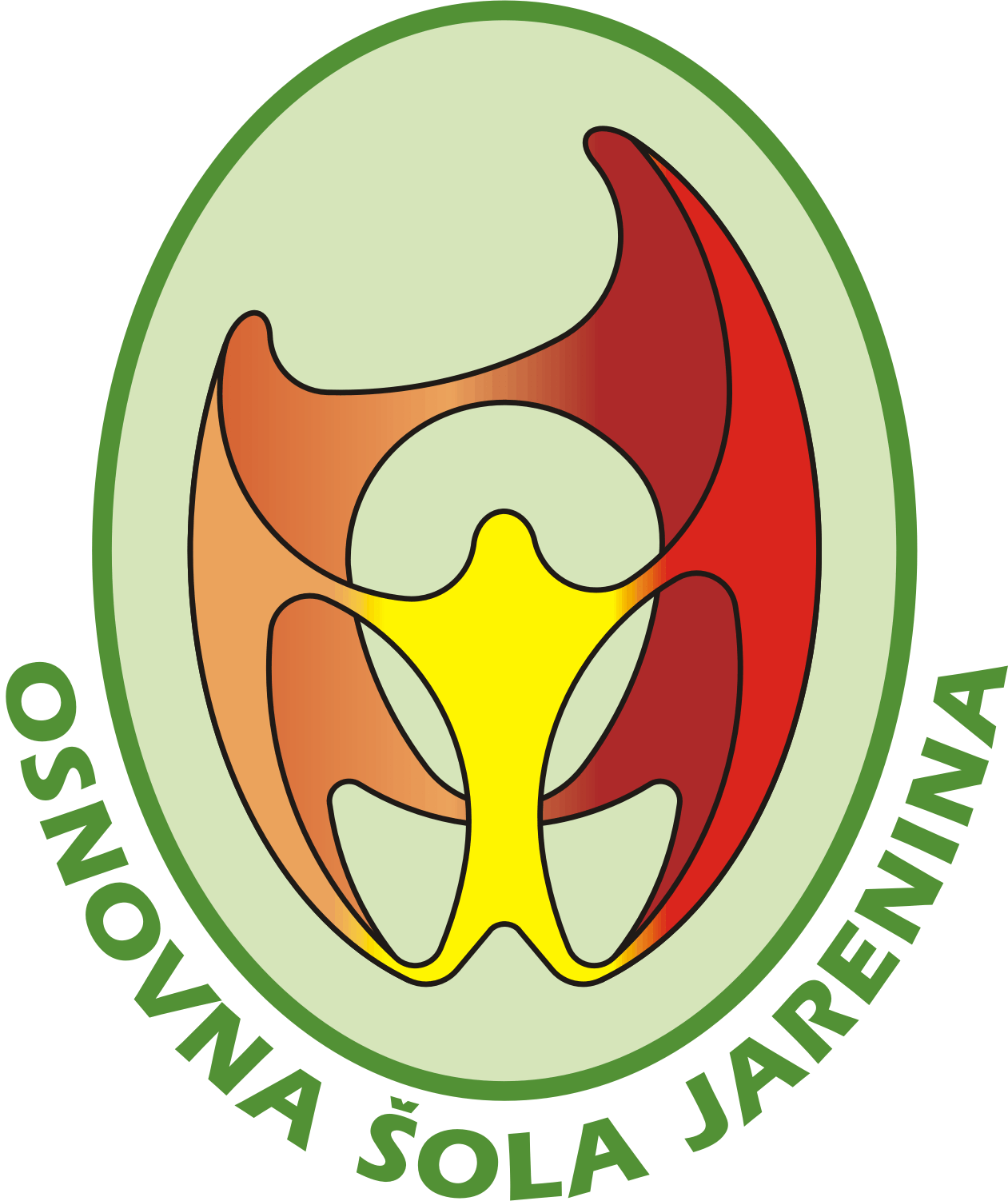 ZA BODOČI 9. RAZREDIme in priimek otroka:______________________________________OBVEZNI IZBIRNI PREDMETIProsimo, da učenec/ka v spodnji preglednici izbere 5 obveznih izbirnih predmetov in jih razvrsti po interesu s številkami od 1 do 5 (1 je predmet, ki me najbolj zanima, 5 je predmet, ki me najmanj zanima).Če bi vaš otrok obiskoval še 3. uro izbirnih predmetov in se s tem strinjate, prosimo, da s križcem označite ustrezno možnost:Moj otrok bo obiskoval 3 ure izbirnih predmetov (1 dodatna ura).Datum:_______________________            Podpis staršev:________________OBVEZNI IZBIRNI PREDMETŠT. UR NA TEDENTVOJA IZBIRA(interes 1 – 5)1.LOGIKA III12.MATEMATIČNA DELAVNICA 913.IZBRANI ŠPORT: ODBOJKA14.ELEKTRONIKA Z ROBOTIKO15.NEMŠČINA III26.VERSTVA IN ETIKA III17.TURISTIČNA VZGOJA18.RAZISKOVANJE DOMAČEGA KRAJA IN VARSTVO NJEGOVEGA OKOLJA19.LITERARNI KLUB110.RETORIKA111.ANSAMBELSKA IGRA112.GLASBENI PROJEKT1